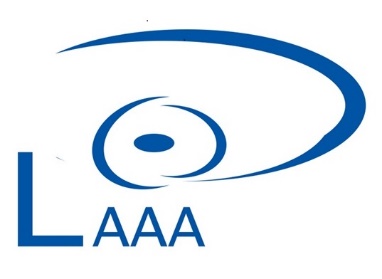 2023.g.19.oktobravaldes sēdē apstiprinātie LAĀA sēžu datumi 2024.gadam:1.	09.02.2024. 16.00 Zoom.  Acs protezēšana. Tiflotehnika.2.	15.03.2024. (Glaukomas nedēļa 10.03. – 16.03.24)3.	17.05.2024.4.	27.09.2024.5.	22.11.2024.LATVIJAS ACU ĀRSTU ASOCIĀCIJASkolas ielas 3Rīga LV-1010Latvijae-pasts: jurisvanags@inbox.lvASSOCIATION OF OPHTHALMOLOGY OF LATVIA3 Skolas Str.Riga LV-1010Latviae-mail: jurisvanags@inbox.lv